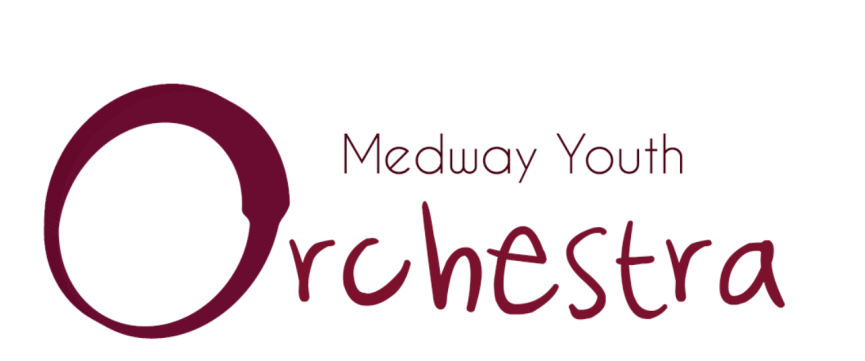 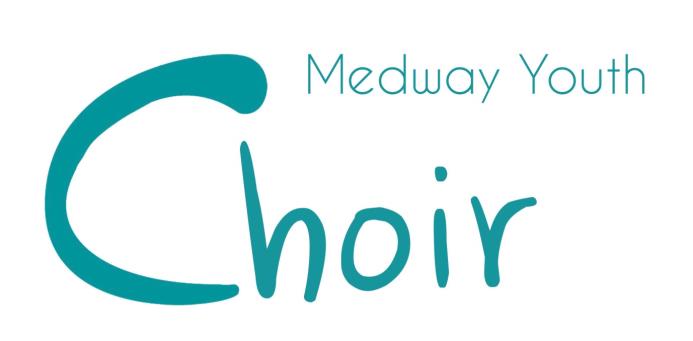 Dates for 2017-2018SEPTEMBER16th and 17th – Orchestra 23rd and 24th – ChoirNOVEMBER26th – ChoirDECEMBER3rd – Orchestra10th – Choir and Orchestra dress rehearsal10th – JOINT CONCERTFEBRUARY12th to 14th – Orchestra14th – 16th – ChoirAPRIL8th – Choir and Orchestra JUNE30th – Choir JULY1st – Choir 6th – Choir and Orchestra dress rehearsal6th – JOINT CONCERT